Central Asia Regional Data Review 17 (2019) 1–7.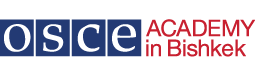 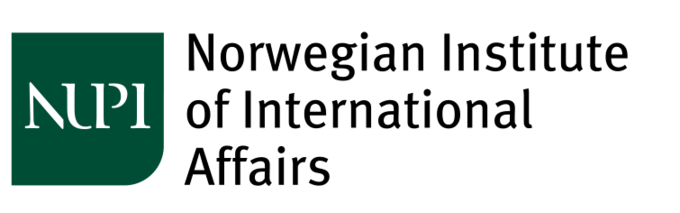 Wind Power Potential of the Central Asian CountriesBahtiyor Eshchanov,a,b* Alina Abylkasymova,b Farkhod Aminjonov,b,c Daniyar Moldokanov,b Indra Overland,b,d Roman Vakulchuk b,d a Westminster International University in Tashkentb Central Asia Data-Gathering and Analysis Team (CADGAT) c College of Humanities and Social Sciences, Zayed Universityd Norwegian Institute of International Affairs (NUPI)* Corresponding author: B. Eshchanov; beshchanov@wiut.uz; bahtiyor.eshchanov@gmail.comA B S T R A C TThis data article surveys the wind energy potential of the five Central Asian countries; Kazakhstan, Kyrgyzstan, Tajikistan, Turkmenistan and Uzbekistan. The dataset presents the theoretical wind power supply capacity in the region as well as existing wind power installations. Keywords: wind power, renewable energy, Central Asia, Kazakhstan, Kyrgyzstan, Tajikistan, Turkmenistan, Uzbekistan BackgroundIn addition to abundant fossil fuel and hydro-power resources, the Central Asian countries of Kazakhstan, Kyrgyzstan, Tajikistan, Turkmenistan and Uzbekistan have vast amounts of other renewable energy sources. Among these, wind energy has the greatest potential for exploitation.	Due to its vast territory, almost three-quarters of the theoretical wind power potential in Central Asia belongs to Kazakhstan. Nonetheless, Uzbekistan’s wind power potential is ten times greater than its currently installed electricity generation capacity. Kyrgyzstan, Tajikistan and Turkmenistan’s theoretical capacity of wind power is higher than their solar power and hydropower potential.	The world is transitioning from fossil fuels to renewable energy. However, the wind power potential of the Central Asian countries has received little attention in academic research literature and the mass media compared to fossil fuels and hydropower. Therefore, the Central Asia Data Gathering and Analysis Team (CADGAT) is producing a series of data articles on renewable energy in Central Asia. These data are also available in a unified database in excel format from http://osce-academy.net/en/research/cadgat/.Data collectionData collection was carried out between November 2018 and January 2019, and the figures presented here reflect the data available during that period. They were obtained and prepared based on the National Renewable Energy Laboratory data on gross onshore and offshore wind power potential, local government statistics, mass media and reports by international organizations.Key findingsWind power has the highest theoretical potential of all forms of renewable energy in all the Central Asian countries. Over 70% of this potential is concentrated in Kazakhstan.Theoretical wind power potential in Central Asia (in GW)Note: This table contains the global onshore wind supply capacity based on a resource assessment performed at the National Renewable Energy Laboratory (NREL) based on the National Center for Atmospheric Research's (NCAR) Climate Four-Dimensional Data Assimilation (CFDDA) mesoscale climate database.Installed wind power projects in Central AsiaKazakhstanKyrgyzstanTajikistanTurkmenistanUzbekistanPlanned wind power projects in Central AsiaKazakhstanKyrgyzstanWe are not aware of any planned wind farms in Kyrgyzstan at the current time.TajikistanWe are not aware of any planned wind farms in Kyrgyzstan at the current time.TurkmenistanWe are not aware of any planned wind farms in Kyrgyzstan at the current time.UzbekistanAbbreviations and terminologyReferencesO’Sullivan, M., Overland, I., Sandalow, D., Lemphers, N., Begg, H., Behrens, A., Bhatiya, N., Clark, A., Cremer, T., Elkind, J., Fessler, M., Nakagawa, M., Seol, M., Soylu, C. and R. Vakulchuk (2017) The Geopolitics of Renewable Energy. Working Paper. Harvard University, Columbia University and Norwegian Institute of International Affairs (NUPI). https://www.researchgate.net/publication/317954274_The_Geopolitics_of_Renewable_Energy About CADGAT and Central Asia Regional Data ReviewThe Norwegian Institute of International Affairs (NUPI) and the OSCE Academy established the Central Asia Data-Gathering and Analysis Team (CADGAT) in 2009. The purpose of CADGAT is to produce new cross-regional data on Central Asia that can be used free of charge by researchers, journalists, NGOs, government employees and students, both inside and outside the region. The data articles can be found at http://osce-academy.net/en/research/cadgat/.The following CADGAT data articles have been published:1. Hydroelectric dams and conflict in Central Asia 2. The narcotics trade and related issues in Central Asia 3. Language use and language policy in Central Asia 4. The transportation sector in Central Asia 5. Road transportation in Central Asia 6. Gender and politics in Central Asia 7. Political relations in Central Asia8. Trade policies and major export items in Central Asia9. Intra-regional trade in Central Asia 10. Trade barriers and tariffs in Central Asia11. Holidays in Central Asia. Part I: Laws and official holidays 12. Holidays in Central Asia. Part II: Professional and working holidays 13. Media in Central Asia: Print media 14. Media in Central Asia: TV15. Media in Central Asia: Radio16. Renewable energy policies of the Central Asian countries17. Wind power potential of the Central Asian countriesCADGAT has also produced a database on Elites in Central Asia, which can be found at http://osce-academy.net/_dbelite/.© 2019 by the authors. This is an open access publication under the terms and conditions of the Creative Commons Attribution (CC BY) license (http://creativecommons.org/licenses/by/4.0/). The material can be used freely, as long as a reference to this article is included. 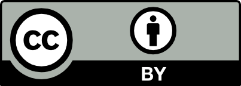 Capacity factor0-0.180.18-0.220.22-0.260.26-0.30.3-0.38TotalGrand totalDistance from the shore0-0.180.18-0.220.22-0.260.26-0.30.3-0.38TotalGrand totalKazakhstan0-50 miles216.745298.633686.646823.19168.9362094.15011387.700Kazakhstan50-100 miles443.727681.3561502.9151316.11235.3763979.48611387.700Kazakhstan100-5000 miles128.651498.1093974.696710.9381.6715314.06411387.700Kyrgyzstan0-50 miles89.12133.22457.05019.1720.428198.995255.663Kyrgyzstan50-100 miles14.90813.71115.37911.9030.76856.669255.663Kyrgyzstan100-5000 miles0.0000.0000.0000.0000.0000.000255.663Tajikistan0-50 miles104.23017.2105.4330.0430.000126.915146.135Tajikistan50-100 miles0.6377.1973.5092.0094.98818.340146.135Tajikistan100-5000 miles0.0000.1520.5850.1450.0000.881146.135Turkmenistan0-50 miles183.517400.38215.8640.0000.000599.7621991.867Turkmenistan50-100 miles311.135647.28847.4900.2790.0001006.1911991.867Turkmenistan100-5000 miles1.427331.87852.6100.0000.000385.9141991.867Uzbekistan0-50 miles139.353444.33531.2880.0000.000614.9751685.278Uzbekistan50-100 miles44.734499.43052.8870.6620.000597.7121685.278Uzbekistan100-5000 miles11.966298.209150.33912.0780.000472.5911685.278NameLocationCapacityYearFundingLLP "VES Nurly"Enbekshi Kazakh region, Almaty oblast4.5 MW2016Chinese grantEreymentauskaya LLP "PVES"Akmola oblast45.0 MW2015Samruk Energo (Quazi-governmental)Credit Partnership "Zenchenko and Company"Kyzyljar region, North Kazakhstan oblast2.0 MW2014Settlement and Financial Center for Support of Renewable Energy Sources (Public)Credit Partnership "Zenchenko and Company"Kyzyljar region, North Kazakhstan oblast1.5 MW2015Settlement and Financial Center for Support of Renewable Energy Sources (Public)LLP "Vetro Invest", "Kordayskaya VES-2"Korday region, Jambyl oblast53.8 MW2015Own funds + loan from private bankLLP "Annar" Kapshagay city, Almaty oblast4.5 MW2016Public loan under the governmental program of business supportLLP "VES Sarybulak 1", LLP "VES Sarybulak 2"Almaty oblast, Sarybulak village9.0 MW2017Private and public investmentsOtar LLP "KazEcoBatt"Jambyl oblast7.0 MW2012Private"K-1", LLP "Izen-Su"Jambyl oblast, Korday region7.0 MW2014LoanNameLocationCapacityYearFundingWind energy unit for two families living at “Koendu” cordonSarychat-Ertash State Nature Reserve, Issyk-Kul oblast          2 kW2014World Wildlife FundNameLocationCapacityYearFunding10 small-scale windmills in the Baljuvon, Parkhar and Shuroobod districtsCentral Tajikistan (several regions)10 X 10.0 kW2009Ministry of Energy and IndustrializationNameLocationCapacityYearFundingWind energy unit for local secondary schoolBalkan velayat (region), Gyzylsu island in the Caspian Sea  5.0 kWDuring the time of the Soviet UnionState budgetNameLocationCapacityYearFundingPilot windmill in the Bostonlik district. Height: 65 metres; Magnitude of the blades: 50 metres; Diameter of the base of the tower: 3.6 metres; Total weight: 112 tonnes.Tashkent region750.0 kW2010The general contractor of the construction is the Chinese company “Xian Electric Engineering”. The equipment supplier is the Chinese company “Xinjiang Goldwind Science & Technology Co. Ltd.” NameDescriptionLLP "Kaz Wind Energy"Construction of a wind farm near the town of Arkalyk with a capacity of 48 MW in the Kostanay regionLLP "Tvorchesko-proizvodstvennaya firma NAR"Construction of the Baidibek-1 wind farm with a capacity of 120 MW in the Zhambyl regionLLP "Vetro Energo Technologii"Construction of a wind farm with a capacity of 52.8 MW in the Isatai district of the Atyrau oblastLLP "Energiya Semirechya"Construction of wind power plants with a capacity of 60 MW in the Shelek corridor of the Almaty regionLLP "Windhan"Construction of a wind farm with a capacity of 109 MW on the Shokpar site in the Zhambyl regionLLP "Arm Wind"Construction of a wind farm with a capacity of 48 MW in the area of the Badamsha settlement in the Aktobe regionLLP "Vetropark Juzimdyk"Construction of a 40 MW wind farm in the Baidibek district of the South Kazakhstan regionLLP "BEST-Group NS"Construction of a wind farm with a capacity of 5 MW in the Tupkaragan district of the Mangystau regionLLP "Veushar"Construction of wind farms with a capacity of 37.5 MW in the Zharma region of the East Kazakhstan region LLP "South Wind Power"Construction of wind farms in the area of the Fort-Shevchenko Mangistau region with a capacity of 42 MWLLP "Janatasskaya Vetrovaya Elektrostanciya"Construction of Zhanatass wind farm with a capacity of 100 MW in the Sarysu District of the Zhambyl RegionLLP "Jeruyik Energo"Construction of a wind farm with a capacity of 50 MW in Enbekshi, Kazakh district of the Almaty regionLLP "Jel Energo"Construction of a wind farm with a capacity of 450 kW in the Martuk district of the Aktobe regionLLP "Golden Energy Corp"Construction of a wind farm with a capacity of 4.95 MW in the town of Ereymentau, Akmola regionLLP "ZETEK Green Energy"Construction of the wind farm Astana ЕХРО-2017 with a capacity of 100 MW, for electricity generationLLP "VES Kerbulak"Construction of Kerbulak wind farm with a capacity of 9 MW near the village of Sarybulak, Almaty regionLLP "VES NURLY"Construction of wind farm Nurly 2 with a capacity of 4.5 MW in the Enbekshikazakhsky district of the Almaty regionLLP "VES Shengeldy"Construction of Shengeldy wind farm 2 with a capacity of 4.5 MW in the area of the village of Shengeldy, Almaty regionLLP-JV "KT Redko metalnaya Kompaniya"Construction of the Shevchenko wind farm with a capacity of 43.6 MW in the Tupkaragan district of the Mangystau regionLLP "Wind Charsk"Construction of Charsk wind farm with a capacity of 4.95 MW in the Zharminsky district of East-Kazakhstan oblastLLP "DES Consulting" Construction of a wind farm with a capacity of 4.95 MW in the Zharminsky district of the East Kazakhstan regionLLP "Ereymentau Wind Power"Construction of a wind farm with a capacity of 50 MW in the city of EreymentauLLP "Novotechs"Construction of a 4.5 MW wind farm near the town of Kapshagai in the Almaty regionLLP "Golden Energy Corp"Construction of a wind farm with a capacity of 25 MW in the city of Ereymentau of the Akmola regionLLP "Wind Electricity"Construction of Karatau wind farm 2 with a capacity of 4.5 MW near the city of Karatau in the Zhambyl regionLLP "Wind Power City"Construction of Karatau wind farm 1 with a capacity of 4.5 MW in the area of Karatau in the Zhambyl oblastLLP "Elektro Set Story"Construction of the Balkhash wind farm with a capacity of 4.5 MW near the town of Balkhash, Karaganda regionLLP "Vichi"Construction of a wind farm with a capacity of 7 MW in the Sandyktau district of the Akmola regionLLP "Ventum Energy"Construction of a wind farm with a capacity of 4.95 MW in the Zharma district of the East Kazakhstan regionLLP "East Wind Energy"Construction of a wind farm with a capacity of 4.95 MW in the Zharma district of the East Kazakhstan regionLLP "Ivan Zenchenko"Construction of a wind farm with a capacity of 2 MW in the vicinity of Novonikolskoye, Kyzylzhar district, North Kazakhstan regionLLP "Jel Electric"Construction of a wind farm with a capacity of 50 MW in the Mendykarinsky district of the Kostanay regionLLP "Ves Service"Construction of a 10 MW wind farm in the Karakiyansky district of the Mangystau regionLLP "Alcor Energy"Construction of a wind farm with a capacity of 4.95 MW in the Rayymbek district of the Almaty regionLLP "Vostok Veter"Construction of a 10 MW wind farm in the Raiymbek district of the Almaty regionLLP "Jel Electric"Construction of a wind farm with a capacity of 100 MW in the Zerinda district of the Akmola regionLLP "Energo Trust" Construction of a wind farm with a capacity of 50 MW in the Aiyrtau district of the North Kazakhstan regionLLP "Shokparskaya Vetrovaya Electrostanciya"Construction of a wind farm with a capacity of 50 MW in the Arshalynsky district of the Akmola regionLLP "Investo"Construction of a wind farm with a capacity of 50 MW in the Glubokoe district of the East Kazakhstan regionLLP "Jel Electric"Construction of a wind farm with a capacity of 50 MW in Shelek, Almaty regionLLP "Shokparskaya Vetrovaya Electrostanciya"Construction of a wind farm with a capacity of 100 MW in the Jambyl oblastLLP "Shokparskaya Vetrovaya Electrostanciya"Construction of a wind farm with a capacity of 100 MW in the Zhambyl regionNameDescription100 MW wind farm in the Zarafshan district of the Navoi regionConstruction of a wind farm with a capacity of 100 MW, funded by the Navoi Mining and Metallurgy Combinat and contracted by Siemens GmBH, is under construction and is expected to be completed in 2020GWgigawattMWmegawattLLPlimited liability partnership